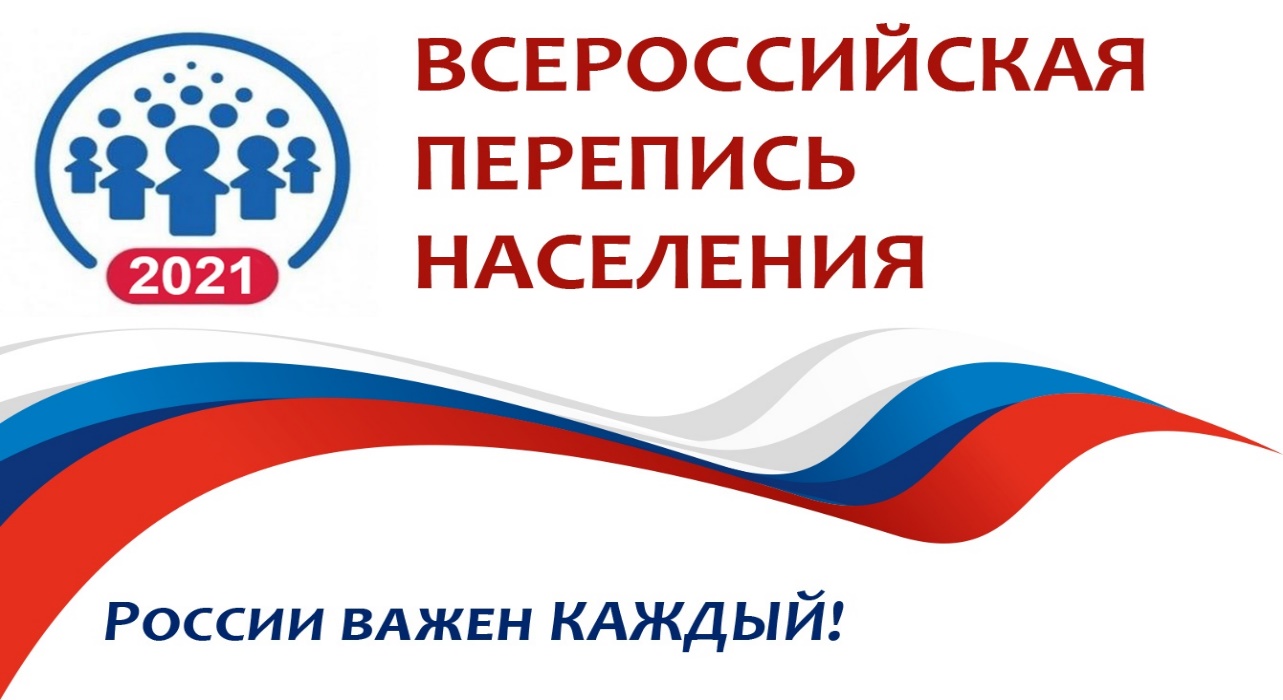 Перепись населения — учет всех людей на определенной территории: в государстве, регионе или населенном пункте. Для проведения этого учета обученные переписчики обходят все жилые помещения в стране. Кроме того, можно будет переписаться самостоятельно через сайт Госуслуг   https://www.gosuslugi.ru/342164/2 или на переписных участках.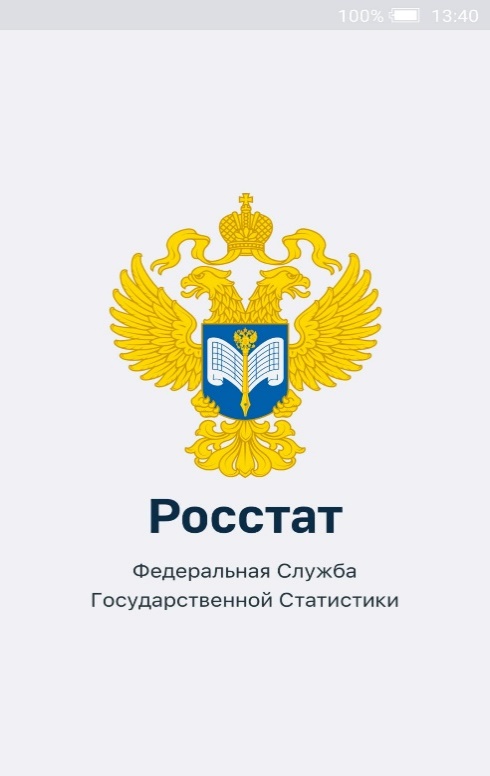 КТО ПРОВОДИТ ПЕРЕПИСЬ?Всероссийскую перепись населения организует и координирует Федеральная служба государственной статистики — Росстат.Но непосредственно в подготовку и проведение переписи вовлечены многие ведомства, институты и службы.КАК ВЫБРАТЬ СПОСОБ УЧАСТИЯ В ПЕРЕПИСИ?Вы можете выбрать один из трех предложенных способов участия во Всероссийский переписи населения:САМОСТОЯТЕЛЬНОЕ ПРОХОЖДЕНИЕ ПЕРЕПИСИ НА ПОРТАЛЕ ГОСУСЛУГ
можно пройти из любой точки мира, где есть интернет, например, в поездке или в путешествии – достаточно иметь смартфон или планшет с установленным приложением https://www.gosuslugi.ru/   или авторизоваться через браузер;можно пройти в любое время – ночью, утром или днем, – когда вам удобно;можно сохранять заполненные результаты, делать паузу;полностью безопасно.ДОЖДАТЬСЯ ПЕРЕПИСЧИКА ДОМА
не нужно никуда ходить, переписчик сам посетит вас;не нужно ничего писать или заполнять самому, просто ответьте на вопросы переписчика;можно позвонить на ближайший переписной участок и договориться о времени визита переписчика;необязательно пускать переписчика в жилище, он может заполнить переписной лист с ваших слов стоя перед входом;не нужно показывать никаких документов.ДОЙТИ ДО БЛИЖАЙШЕГО СТАЦИОНАРНОГО ПЕРЕПИСНОГО УЧАСТКА
сами выбираете время посещения в рабочие часы участка;не нужно ничего писать или заполнять самому, просто ответьте на вопросы переписчика;не нужно ждать переписчика;не нужно показывать никаких документов.ПЕРЕПИСЧИКИ:
  Не попросят предъявить документы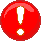 Все данные записываются с ваших слов, никаких документов предъявлять не надо.          Не спросят конфиденциальные данные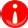 Не спросят паспортные данные, не спросят «кто владелец жилища», не будут интересоваться уровнем дохода и другими чувствительными темами.    Все данные переписи обезличиваютсяВ центры обработки данных переписи данные поступают и хранятся в обезличенном виде. По ним нельзя будет установить, кого именно опрашивали, и о каком человеке идет речь. Это самые общие социально-демографические показатели об участниках домохозяйств.В МОЮ ДВЕРЬ ПОЗВОНИЛ ПЕРЕПИСЧИК. ЧТО ДЕЛАТЬ?Для начала, убедитесь, что перед вами переписчик. Он должен иметь фирменные атрибуты переписи:Удостоверение с указанием фамилии (действительно при предъявлении вместе с паспортом);Шарф с символикой переписи;Жилет с символикой переписи;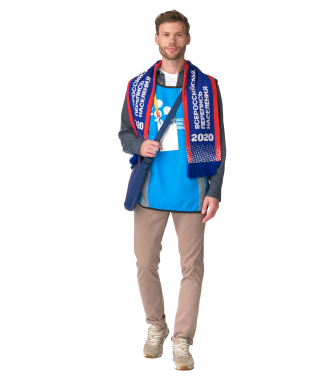 Сумка с символикой переписи;Планшет со специальной программой переписи;Переписчик обязан иметь средства санитарной гигиены (маску, перчатки).Если сомневаетесь в том, что перед вами переписчик – можете позвонить на ближайший переписной участок либо участковому и подтвердить личность переписчика.НУЖНО ЛИ ПУСКАТЬ ПЕРЕПИСЧИКА В КВАРТИРУ?Необязательно. Вы можете ответить на вопросы переписи стоя перед входом в жилище. Это не займет много времени. Но если считаете нужным, вы можете пригласить переписчика на кухню или в прихожую, и ответить на его вопросы в квартире.НУЖНО ЛИ ПОКАЗЫВАТЬ ПЕРЕПИСЧИКУ ДОКУМЕНТЫ?Нет, не нужно. Переписчик не имеет права спрашивать никакие документы.КАК ОТВЕЧАТЬ НА ВОПРОСЫ ПЕРЕПИСЧИКА?Отвечайте просто и правдиво, то, что знаете. Если не знаете ответ на какой-то вопрос – например, год постройки здания или материал стен вашего жилья, пропустите этот вопрос.ЧТО ДЕЛАТЬ, ЕСЛИ МНЕ НЕ ПОНРАВИЛОСЬ, КАК СО МНОЙ РАЗГОВАРИВАЕТ ПЕРЕПИСЧИК?Откажитесь от общения, позвоните на переписной участок и сообщите о том, что произошло. Там разберутся в ситуации и пришлют вам другого переписчика или предложат пройти перепись на участке.МОЖНО ЛИ ПРОЙТИ ПЕРЕПИСЬ ПО ТЕЛЕФОНУ?Нет, нельзя. Такой формы переписи не предусмотрено. Если кто-то вам звонит и предлагает пройти перепись по телефону – знайте, вас пытаются ввести в заблуждение.МОЖЕТ ЛИ КТО-ТО МЕНЯ ПЕРЕПИСАТЬ – ЕСЛИ Я В ПОЕЗДКЕ, В БОЛЬНИЦЕ, В КОМАНДИРОВКЕ И ТД?Да, могут. Вас могут переписать члены вашей семьи, вашего домохозяйства. Точно также и вы – можете переписать всех членов вашего домохозяйства, находясь в поездке – внести их в переписной лист через портал госуслуг.КАКИЕ ДАННЫЕ СОБИРАЕТ ПЕРЕПИСЬ?Жители России и те, кто проживает в стране более года, ответят на 33 вопроса переписного листа. Они разбиты на два больших блока: 23 вопроса о самом участнике переписи и о его домохозяйстве, и 10 вопросов о жилищных условиях.КТО ИСПОЛЬЗУЕТ РЕЗУЛЬТАТЫ ПЕРЕПИСИ?Органы исполнительной власти используют результаты переписи для принятия стратегических решений, составления демографических, экономических и социальных программ развития регионов, планирования и развития объектов инфраструктуры, дорог, газопроводов, строительстве линий электропередач, развитии общественного транспорта, строительства школ, институтов, детских садов и тд;Органы законодательной власти руководствуются данными, собранными в ходе переписи при утверждении бюджетов и подготовке регулирующих норм и законов;Исследователи, ученые, студенты используют полученную статистику для демографических, социологических, этнографических, этнологических, экономических, лингвистических, политологических, правоведческих и общественно-политических исследований;Частный бизнес и государственные корпорации используют полученные сведения в своем стратегическом планировании: строительстве заводов, цехов, хранилищ, центров переработки продукции, жилой и коммерческой недвижимости. Данные переписи играют ключевую роль при открытии сетевых объектов: отделений банков, торговых и сервисных точек, представительств компаний, а также в массовом рекрутинге персонала;Политические партии и силы учитывают перепись при принятии политических программ и заявлений;Частные лица и граждане используют результаты переписи для знакомства со страной.